v	v	SMLOUVA O ZAJISTENÍ STÁŽÍpro projekt "Nové inspirace"Níže uvedeného dne, měsíce a roku uzavírají smluvní strany1/	•Název: Sídlo: IČO:Stáže střední Evropa s.r.o. Štíhlice 56, 281 63 Štíhlice07320311zapsaná v obchodním rejstříku vedeném Městským soudem v Praze, oddíl C, vložka 299052 zastoupená:	Lenkou Kurtevovou, jednatelembanka:	FIO banka a.s.č. ú.:	(dále jen poskytovatel)na straně jednéa2/ Název: Sídlo:IČO:zastoupen,  á:Základní škola, Praha 4, Pošepného náměstí 2022 Pošepného náměstí 2022, 149 00 Praha 4 - Chodov61388432Mgr. Dagmar Havlíčkovou(dále jen objednatel)na straně druhé tutosmlouvu o zajištění stáží pro projekt ,,Nové inspirace''č. projektu: CZ.07.4.68/0.0/0.0/17_045/0000863v souladu s ustanovením§ 1746 odst. 2 zákona č. 89/2012 Sb., občanského zákoníku, ve znění pozdějších předpisů (dále jen občanský zákoník),	I.Uvodní ustanoveníTato	smlouva	je	uzavírána	v souvislosti	s  projektem "Nové inspirace",	registrační	čísloCZ.07.4.68/0.0/0.0/17_045/0000863,	v rámci	Operačního	programu Praha -	Pól růstu C" R, výzva 28-Inkluze a multikulturní vzdělávání.•C" lánek II.Předmět smlouvyPředmětem této smlouvy je organizační zabezpečení stáží, a to v termínech  a místě konání dle přílohy č. 1, která je nedílnou součástí této smlouvy a s následujícím rozsahem plnění:Stáží se v období říjen 2019 až prosinec 2019 uskuteční celkem 1, celkový počet (1častníků stáží bude 3. Stáže se budou konat ve vybraných zemích uvedených v žádosti k projektu.Přesné termíny a místa stáží budou poskytovateli sděleny minimálně 30 dní před termínem konkrétní stáže. Každá stáž potrvá 4 dny.Organizační zabezpečení stáží:zajištění stáže v hostitelské škole ve vybrané zemi konání stáže včetně navozujícího programu v délce trvání 4 dny,zajištění průvodce v místě stáže, který bude přítomen po dobu konání stáže v hostitelské škole a bude k dispozici účastníkům stáže zejména svými jazykovými a místními znalostmi,zajištění delegáta, který bude doprovázet účastníky  stáží,  a to  z místa odletu/odjezdu  do místa určení a zpět, delegát bude zajišt'ovat dodržování časového harmonogramu po celou dobu průběhu stáže,b) zajištění dopravy účastníků stáže do místa konání stáže a zpět, a to letecky popř. dálkovým autobt1sem či vlakem, a to včetně cestovního pojištění v základní verzi, způsob dopravy bude stanoven jednotlivě pro danou zemi konání stáže,zajištění ubytování pro účastníky stáží a delegáta, a to do vzdálenosti max. 10 km od místa konání stáží,zajištění stravování po dobu konání stáže, a to v rozsahu:zajištění každodenní snídaně a večeře po dobu stáže (termín  začátku  a  konce  stravování bude sdělen minimálně 30 dní před konání1n konkrétní stáže),zajištění každodenního oběda formou jednotného menu v místě konání stáže tj. v hostitelské škole  (místo  konání  bude  sděleno  minimálně  30  dní  před   konánín1  konkrétní   stáže) popř. v bezprostřední blízkosti hostitelské školy,zajištění uvítacího balíčku pro hostitelský subjekt.Poskytovatel se touto smlouvou zavazt1je objednateli ve sjednané době a za sjednaných podmínek  poskytovat   řádně,   včas  a  v  dohodnuté   kvalitě  plnění  uvedené  v této  smlouvě a s nimi poskytovat veškeré nezbytné a související činnosti a služby.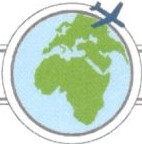 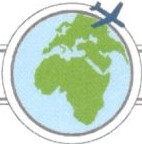 Článek III.Práva a povinnosti smluvních stranPoskytovatel je při poskytování předmětu smlo u vy povinen postupovat s odbornou péčí, podle svých nejlepších  znalostí  a  schopností,  přičemž  je  při  své činnosti  povinen  sledovat a chránit oprávněné zájmy objednatele a postupovat v souladu s jeho pokyny.•Objednatel se zavazuje informovat poskytovatele bez zbytečného odkladu o všech skutečnostech, které by mohly mít vliv na kvalitu plnění, taktéž poskytovatel je povinen objednatele informovat o všech skutečnostech zjištěných při  realizaci  předmětu  smlo uvy, které by mohly mít vliv na rozhodování objednatele v záležitostech týkajících se poskytování služeb poskytovatele a jejich využívání.Objednatel má právo kontrolovat kvalitu plnění kdykoli po dobu trvání smlouvy a vznášet případné požadavky a námitky týkající se poskytování služeb včetně kvality.Objednatel má právo na písemné  informace o  průběhu  poskytování  služeb, a to vždy  kdy si je vyžádá.Objednavatel přebírá odpovědnost za dodržení jmenného seznamu v případě rezervace jízdních dokladů (letenky, autobus, vlak). Předaný seznam účastníků je objednatel oprávněn upravovat maximálně 30 dní před konáním stáže. V případě, že se některý z přihlášených účastníků stáže nezúčastní, a to z jakýchkoliv důvodí1, zavazt1je se objednatel uhradit veškeré náklady za tohoto účastníka v plné výši.C" lánek IV. Termín a místo plněníStáže budou realizovány v termínu říjen 2019 až prosinec 2019. Přesné termíny konání, jakož i další bližší podmínky konání jednotlivých stáží budou sděleny poskytovate li vždy minimálně 30 dní před termínem jejich konání, nedohodnou-li se osoby oprávněné jinak.Jednotlivá místa plnění: DánskoČlánek V. Odměna a její splatnostCelková odměna poskytovatele byla stanovena na základě dohody  obou  smluvních stran, cenová kalkulace je uvedena v příloze č. 1 této smlouvy jako její nedílná součást. Maximální fakturovaná částka je 78.000,- Kč. Poskytovatel není plátcem DPH. V případě, že se poskytovatel stane plátcem DPH, bude k uvedené částce účtováno DPH v zákonné výši.Sjednaná odměna bude objednatelem hrazena vždy po realizaci jednotlivých termínů stáží na základě cenové kalkulace, která je přílohou č. 1 a nedílnou součástí této smlouvy.Sjednaná odměna, jejíž kalkulace je uvedena v příloze č. 1 této smlouvy, je  cenou maximální, nejvýše přípustnou a nepřekročitelnou a  zahrnuje  veškeré  náklady poskytovatele spojené s předmětem plnění dle této smlouvy.Objednatel bude poskytovat zálohy na  úhradu  celkové  ceny  za předmět  plnění,  a  to do výše 50 o/o celkové ceny.Odměna je splatná bezhotovostně na účet poskytovatele uvedený v záhlaví této smlouvy, a to na základě dílčích faktur v návaznosti na splnění dílčích etap aktivit - jednotlivých stáží. Za splněnou dílčí etapu se považuje vždy každá jednotlivě realizovaná  stáž v dané zemi. Výše odměny za jednotlivé služby je uvedena v přiložené cenové kalkulaci, která tvoří přílohu č. 1 této smlouvy.Jednotlivé dílčí faktury ve výši dle přiložené cenové kalkulace poskytovatel objednateli doručí vždy v návaznosti na písemné odsouhlasení splněné dílčí etapy oprávněnou osobou. Odsouhlasení bude provedeno prostřednictvím datovaného předávacího protokolu podepsaného osobami oprávněnými obou smluvních stran, nebo prostřednictvím mailové korespondence. Splat11ost každé doručené dílčí faktury činí vždy 15 dnů ode dne prokazatelného doručení příslušného daňového dokladu objednateli.Každý daňový doklad musí splňovat náležitosti daňového a účetního dokladu podle zákona č.563/1991Sb., o účetnictví, ve znění pozdějších předpisů a musí mít náležitosti obchodní listiny dle § 435 občanského zákoníku. Faktura také 1nusí obsahovat identifikaci projektu: Název projektu a registrační číslo projektu. V případě, že daňový doklad výše uvedené náležitosti nebude splňovat, nebo bude obsahovat nesprávné údaje, vrátí objednatel daňový doklad do dne splatnosti daňového dokladu k opravení bez jeho proplacení. Lhůta splatnosti se v takovém případě dnem zpětného odeslání staví a poté počíná běžet znovu ode dne doručení opraveného či nově vyhotoveného daňového dokladu na adresu poskytovatele uvedenou v záhlaví této smlouvy.Odměna bude považována za uhrazenou, bude-li nejpozději v den její splatnosti připsána ve prospěch účtu poskytovatele uvedeného v záhlaví této smlouvy.Článek VI. Smluvní pokutyV případě nedodržení termínu zajištění jednotlivých etap stáží je poskytovatel povinen uhradit    objednateli  smluvní  pokutu    ve  výši  0,05    %  z  částky  dílčí  faktury     za  každý i započatý kalendářní den prodlení.•Zaplacením  smluvní  pokuty  není  dotčen  nárok  smluvních  stran   na   náhradu   škody ani povinnost poskytovatele řádně dokončit poskytování služeb.Článek VII. Závěrečná ujednáníTato smlouva nabývá účinnosti dnem jejího podpisu oběma smluvními stranami.Tato smlouva se v otázkách v ní výslovně neupravených řídí občanským zákoníkem.Objednatel si vyhrazuje právo uveřejnit tuto smlouvy v plném rozsahu.Smlouva se uzavírá na dobu určitou, a to do doby dosažení účelu dle článku II. této smlouvy.Smlouvu je možné objednatelem vypovědět písemně s jednoměsíční  výpovědní  dobou, která počíná běžet prvního dne následujícího měsíce po doručení této písemné výpovědi druhé smluvní straně.Jakékoliv změny  v obsahu  této  smlouvy  se  zavazují  smluv1 í  strany  učinit  písemně ve formě dodatku, jehož platnost je podmíněna podpisem zástupců obou smluvních stran.Příloha č. 1 Kalkulace nabídkové cenyV Praze, dne:   6. 11. 2019♦    ♦    ♦	♦ ♦ ♦ ♦ ♦ ♦ ♦ ♦ ♦ ♦ ♦ ♦ ♦ ♦ ♦ • ♦ ♦ ♦ ♦ ♦ ♦ ♦ ♦ ♦ ♦ ♦ ♦ ♦ ♦ ♦ ♦ ♦ ♦ ♦ ♦ ♦ ♦ ♦ ♦ ♦ ♦ I ♦ ♦ ♦ ♦ ♦ ♦ ♦ ♦ ♦ ♦ ♦Stáže střední Evropa s.r.o Lenka Kurtevová, jednatel poskytovatelV Praze, dne:   6. 11. 2019•    •    •    •    •     •    •    •     •    •    •    •    •    •    •   ♦     •    •     •    •    •    •    •     •    •    •    •    •    •     •    •    •     •    •    •     •    •    •     •    •     •    •    •    •    •    •     •    •    •     •    •    •     •    •    •     •    •    •    •    •    •    •    •    •     •Základní škola, Praha 4, Pošepného nám.Mgr. Dagmar HavlíčkováobjednatelPříloha č. 1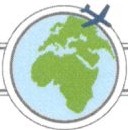 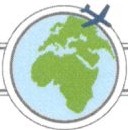 •,	,, 	LKULACE	NABIDKOVE	CENY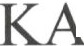 ..,Operační program  Praha -  Pól růstu CRVýzva 28 - Inkluze a multikulturní vzděláváníNázev projektu:	"Nové inspirace"Registrační číslo projektu:	CZ.07.4.68/0.0/0.0/17	045/0000863 Kalkulace je  zpracována  pro zahraniční stáž -	Dánsko ..,ftnC:ll ......lll••IY.L(i IV.IY l	rtJ.'1-,lilii: t."i{IJ..."'llfl,'	.,-11111.zajištění hostitelského subjektu, delegáta, průvodce/tlumočníka,uvítacích balíčků6.500 CZK319.500 CZK2.zajištění ubytování a stravování v místě konání stáže6.500 CZK319.500 CZK3.zajištění dopravy a cestovního pojištění v základní verzi6.500 CZK319.500 CZK4.ostatní náklady na úkony spojenés plněním povinných výstupů projektu6.500 CZK319.500 CZKnabídková cena celkem26.000 CZK78.000 CZK